Anglický jazyk – 4. C, Davidová, hankadavidova10@gmail.com nebo přes BakalářeDomácí příprava na týden 14. 4. – 17. 4. 2020Time. There is and there are.Tento týden ještě zopakujeme téma „Time“ a procvičíme vazbu there is a there are. Stále platí, že domácím úkolem na každý týden je průběžné procvičování všech slovíček, která máme ve slovníčku. V případě nějakých dotazu mě kontaktujte. Můžete využít můj mail nebo Bakaláře.Mějte se hezkyH. DavidováOpakování času – V sešitě máš napsáno, jak se čas tvoří, kdo zapomněl, zopakuje si podle sešitu.  (It´s 4 o´clock. It´s half past 3. It´s quarter to 4. It´s quarter to 7.)Kdo si chce zopakovat tvoření času ještě více, může se podívat ještě jednou na tato videa z minulého týdne.https://www.youtube.com/watch?v=Pht7dTlM0VA https://www.youtube.com/watch?v=k1XV9l3P8SUhttps://www.youtube.com/watch?v=CFswaCX5mAANapiš si do sešitu tyto časy a utvoř věty. Např. 7:15 – It´s quarter past 7.6:00 – It´s 7:30 – It´s9:45 – It´s8:15 - 12:30 – 5:00 – 3:45 – 2:15 – 4:30 – 9:00 – 11:45 – 12:15 – There is and There arehttps://www.youtube.com/watch?v=ZjhOgnROluo – zkus říct, kolik věcí vidíš na obrázku a potom si zkontroluj svou odpověďKdy použijme there is? Pokud mluvíme o 1 věci. There is a cat. There is a dog.Kdy použijeme there are? Pokud mluvíme o 2 a více věcech. There are 3 cats. There are 2 dogs. Pokus se do vět správně doplnit there is nebo there are, věty napiš do sešitu.____________ 2 spiders.____________ 1 horse .____________ 3 chairs in my kitchen.____________ 5 pecils in my pencil case.____________6 windows in my house.____________ 1 dog in my garden. ____________ 1 bed in my bedroom.____________ 1 cat on the sofa.Další možnosti procvičení na internetu pro ty, kdo si chtějí procvičit něco navíchttps://www.liveworksheets.com/worksheets/en/English_as_a_Second_Language_(ESL)/There_is_-_there_are/there_is_there_are_yy3060yh - pro kontrolu „Finish“ a „check my answers“https://learningapps.org/view1672405 - Dopiš do rámečku buď there is nebo there are a zkontroluj si odpověďPracovní list – there is, there are – Popiš první dva obrázky – ústně, není nutné řešení psát. Tvoř věty podle vzoru. Kdo bude chtít, může se pokusit popsat všechny obrázky. Řešení pracovních listů u minulého týdneHave fun for Easter time.Join the dots. Who is he? He´s a rabbit.Rabbit´s nose is pink, the ears are orange, the snout is brown. (=Zajíc má růžový nos, oranžové uši a hnědý čenich.)It´s Easter time.Basket – košíkBunny – zajíčekEaster egg – velikonoční vajíčkoDaffodil – narcisDove – holubiceChick – kuřeChocolate – čokoládaLamb - jehně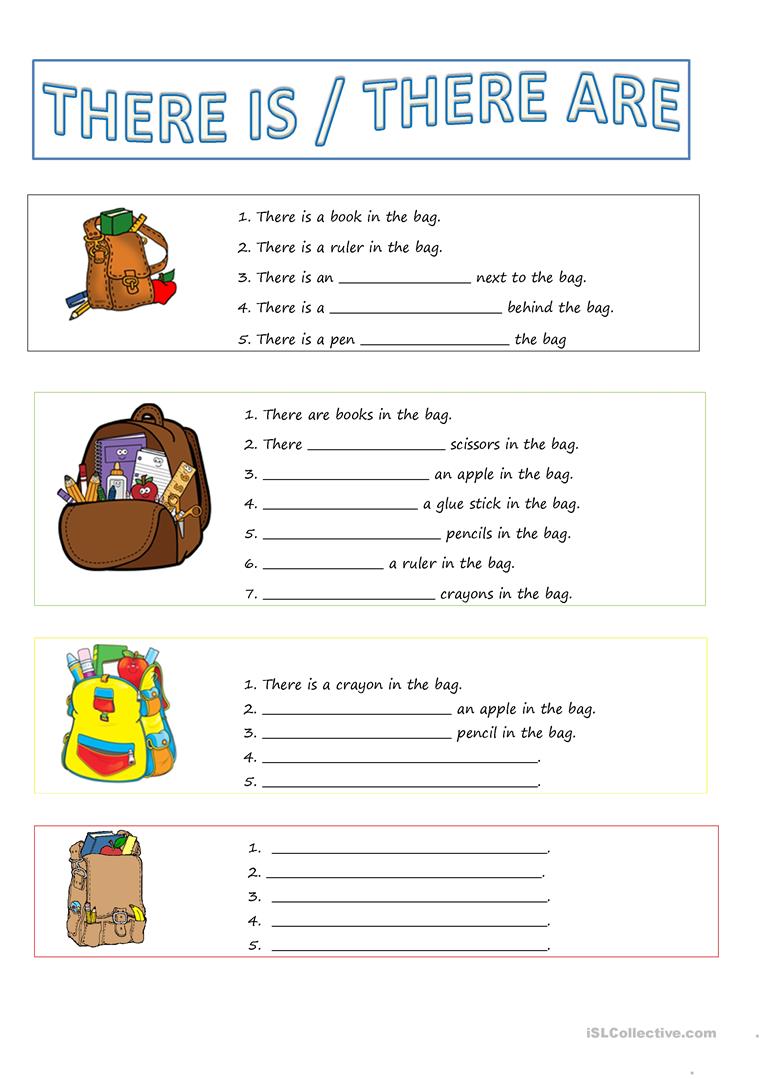 